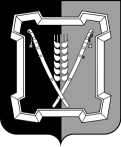 СОВЕТ  КУРСКОГО  МУНИЦИПАЛЬНОГО  РАЙОНАСТАВРОПОЛЬСКОГО  КРАЯРЕШЕНИЕ08 августа 2019 г.			      ст. Курская				        № 137О проекте решения совета Курского муниципального района Ставропольского края «Об утверждении Стратегии социально-экономического развития  Курского муниципального района Ставропольского края до 2035 года и Плана реализации Стратегии социально-экономического  развития  Курского муниципального района Ставропольского края до 2035 года и на 2019-2024 годы»	В соответствии со ст. 16 Устава Курского муниципального района Ставропольского края, Положением о порядке организации и проведения публичных слушаний в Курском муниципальном районе Ставропольского края, утвержденным решением совета Курского муниципального района от 03.07.2014 г. № 122, совет Курского муниципального района Ставропольского края РЕШИЛ:	1. Обнародовать прилагаемый проект решения совета Курского муниципального района Ставропольского края «Об утверждении  Стратегии  социально-экономического  развития  Курского муниципального района Ставропольского края до 2035 года и Плана реализации Стратегии  социально-экономического  развития  Курского муниципального района Ставропольского края до 2035 года и на 2019-2024 годы»  до 12 августа 2019 года путем размещения его текста на официальном сайте администрации Курского муниципального района  Ставропольского края, (курский-район.рф, раздел «Совет района /Решения совета»), а также в центе правовой информации МУ «Межпоселенческая центральная библиотека» Курского муниципального района Ставропольского края, для учета предложений граждан  по проекту, а также для участия  их в его обсуждении. 	2. Назначить публичные слушания по  прилагаемому проекту решения совета Курского муниципального района Ставропольского края «Об утверждении  Стратегии  социально-экономического  развития  Курского муниципального района Ставропольского края до 2035 года и Плана реализации Стратегии  социально-экономического  развития  Курского муниципального района Ставропольского края до 2035 года и на 2019-2024 годы» на 29 августа 2019 года в 10-00 часов в зале заседаний администрации  Курского муниципального района по адресу: ст-ца Курская, пер. Школьный, 12.	3. Назначить ответственной за проведение публичных слушаний комиссию совета Курского муниципального района Ставропольского края   по социальной политике, местному самоуправлению, правопорядку, работе с общественными и религиозными организациями.	4. Установить, что учету подлежат предложения, поступающие в письменном виде от граждан, проживающих на территории Курского муниципального района, достигших 18 лет, в комиссию совета Курского муниципального района Ставропольского края   по социальной политике, местному самоуправлению, правопорядку, работе с общественными и религиозными организациями до 21 августа 2019 года по адресу: ст. Курская, пер. Школьный, 12. 	5. Протокол и результаты публичных слушаний подлежат обнародованию в срок до 01 сентября 2019 года.  	6. Настоящее решение вступает в силу со дня его  обнародованияПредседатель совета Курскогомуниципального района  Ставропольского края                                                                      Ю.М.БондаревПриложение к решению совета Курского муниципального района Ставропольского краяот 08 августа 2019 г. № 137РЕШЕНИЕ (ПРОЕКТ)2019 год			      ст. Курская				№Об утверждении  Стратегии  социально-экономического  развития  Курского муниципального района Ставропольского края до 2035 года и Плана реализации Стратегии  социально-экономического  развития  Курского муниципального района Ставропольского края до 2035 года и на 2019-2024 годы	В соответствии с  Федеральным Законом от 06 октября 2003 года         № 131-ФЗ «Об общих принципах организации местного самоуправления в Российской Федерации», совет Курского муниципального района Ставропольского краяРЕШИЛ:1. Утвердить прилагаемую Стратегию социально-экономического развития Курского муниципального района Ставропольского края до 2035 года.2. Утвердить прилагаемый План реализации Стратегии социально-экономического развития Курского муниципального района Ставропольского края до 2035 года и на 2019-2024 годы.2. Возложить контроль за  выполнением настоящего  решения на главу Курского муниципального района Ставропольского края  С.И.Калашникова.3. Признать утратившим силу решение совета Курского муниципального района Ставропольского края от 25 апреля 2013 года № 49 «Об утверждении  Стратегии  социально-экономического  развития  Курского муниципального района Ставропольского края до 2020 года и на период до 2025 года».4. Настоящее решение вступает в силу со дня его обнародования.Председатель совета Курскогомуниципального районаСтавропольского края							      Ю.М.Бондарев